Publicado en  el 13/12/2013 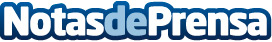 El presidente Monago anuncia que Extremadura creará empleo neto en 2014El presidente del Gobierno de Extremadura, José Antonio Monago, ha anunciado esta mañana que en 2014 Extremadura va a crear empleo neto y será, así, una de las tres Comunidades Autónomas que no va a destruir empleo en España. Del mismo modo, Monago ha asegurado que el Producto Interior Bruto de Extremadura va a crecer el próximo año en torno al 1%. “Será una buena noticia volver al crecimiento económico tras cinco años de recesión”, ha subrayado.Datos de contacto:Gobierno de ExtremaduraNota de prensa publicada en: https://www.notasdeprensa.es/el-presidente-monago-anuncia-que-extremadura_1 Categorias: Extremadura http://www.notasdeprensa.es